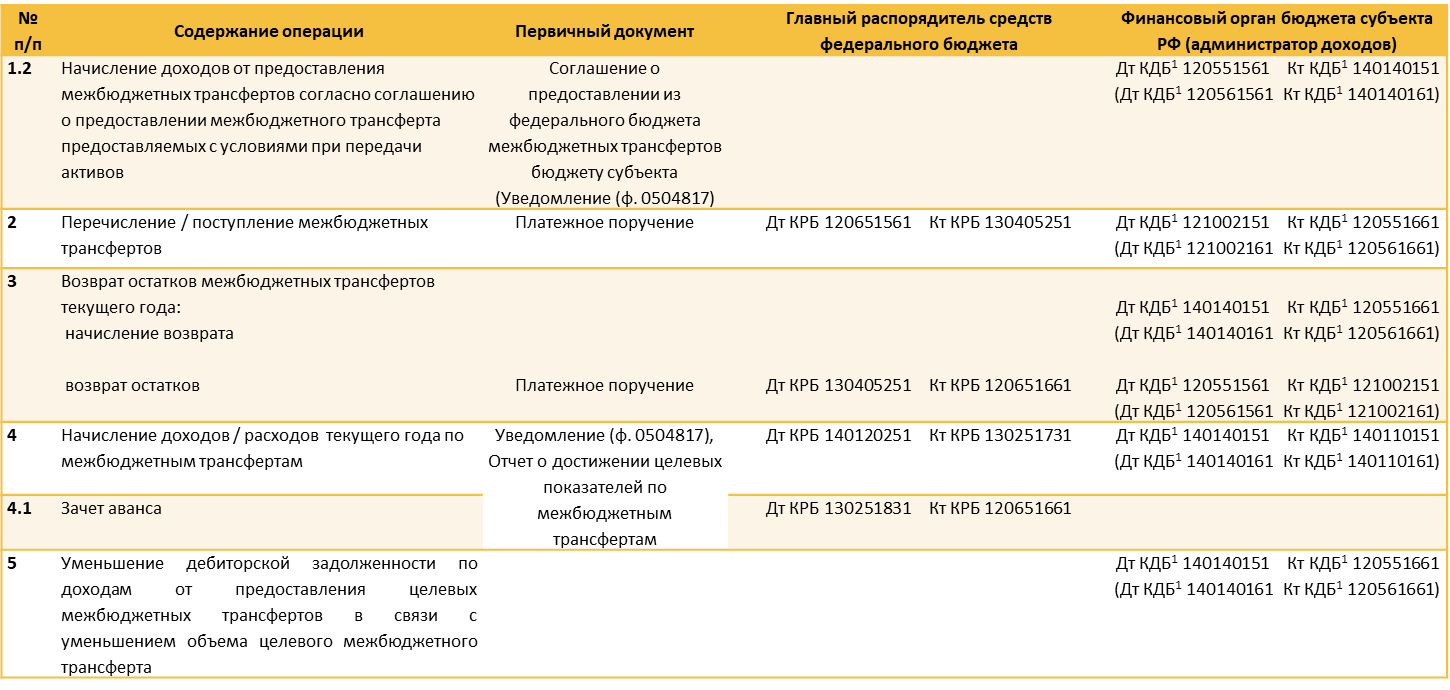 Отражение операций с остатками межбюджетных трансфертов прошлых лет, в том числе в части  восстановленных (взысканных) межбюджетных трансфертов прошлых лет:Отражение операций с остатками межбюджетных трансфертов прошлых лет, в том числе в части  восстановленных (взысканных) межбюджетных трансфертов прошлых лет:Отражение операций с остатками межбюджетных трансфертов прошлых лет, в том числе в части  восстановленных (взысканных) межбюджетных трансфертов прошлых лет:Отражение операций с остатками межбюджетных трансфертов прошлых лет, в том числе в части  восстановленных (взысканных) межбюджетных трансфертов прошлых лет:Отражение операций с остатками межбюджетных трансфертов прошлых лет, в том числе в части  восстановленных (взысканных) межбюджетных трансфертов прошлых лет:Отражение операций с остатками межбюджетных трансфертов прошлых лет, в том числе в части  восстановленных (взысканных) межбюджетных трансфертов прошлых лет:Отражение операций с остатками межбюджетных трансфертов прошлых лет, в том числе в части  восстановленных (взысканных) межбюджетных трансфертов прошлых лет:Отражение операций с остатками межбюджетных трансфертов прошлых лет, в том числе в части  восстановленных (взысканных) межбюджетных трансфертов прошлых лет:77.1Возврат не использованных остатков межбюджетных трансфертов прошлых лет:начисление возвратаДт КДБ1 140140151     Кт КДБ1 120551661(Дт КДБ1 140140161     Кт КДБ1 120561661)Дт КДБ1 140140151     Кт КДБ1 120551661(Дт КДБ1 140140161     Кт КДБ1 120561661)7.2перенос остатковДт КДБ2 120551561     Кт КРБ 120651661(Дт КДБ2 120561561     Кт КРБ 120651661)Дт КДБ2 120551561     Кт КРБ 120651661(Дт КДБ2 120561561     Кт КРБ 120651661)Дт КДБ1 120551561     Кт КДБ3 120551661(Дт КДБ1 120561561     Кт КДБ3 120561661)Дт КДБ1 120551561     Кт КДБ3 120551661(Дт КДБ1 120561561     Кт КДБ3 120561661)7.2возврат остатков прошлых летПлатежное поручениеПлатежное поручениеДт КДБ2 121002151     Кт КДБ2 120551661(Дт КДБ2 121002161     Кт КДБ2 120561661)Дт КДБ2 121002151     Кт КДБ2 120551661(Дт КДБ2 121002161     Кт КДБ2 120561661)Дт КДБ3 120551561     Кт КДБ3 121002151(Дт КДБ3 120561561     Кт КДБ3 121002161)Дт КДБ3 120551561     Кт КДБ3 121002151(Дт КДБ3 120561561     Кт КДБ3 121002161)8Возврат восстановленных (взысканных) межбюджетных трансфертов прошлых лет:Начисление задолженности по возвратуВозврат Уведомление по расчетам между бюджетами по межбюджетным трансфертам (ф. 0504817)Платежное поручениеУведомление по расчетам между бюджетами по межбюджетным трансфертам (ф. 0504817)Платежное поручениеДт КДБ2 120551561     Кт КДБ2 140110151(Дт КДБ2 120561561     Кт КДБ2 140110161)Дт КДБ2 121002151     Кт КДБ2 120551661(Дт КДБ2 121002161     Кт КДБ2 120561661)Дт КДБ2 120551561     Кт КДБ2 140110151(Дт КДБ2 120561561     Кт КДБ2 140110161)Дт КДБ2 121002151     Кт КДБ2 120551661(Дт КДБ2 121002161     Кт КДБ2 120561661)Дт КДБ3 140110151     Кт КДБ3 120551661(Дт КДБ3 140110161     Кт КДБ3 120561661)Дт КДБ3 120551561     Кт КДБ3 121002151(Дт КДБ3 120561561     Кт КДБ3 121002161)Дт КДБ3 140110151     Кт КДБ3 120551661(Дт КДБ3 140110161     Кт КДБ3 120561661)Дт КДБ3 120551561     Кт КДБ3 121002151(Дт КДБ3 120561561     Кт КДБ3 121002161)Расшифровка сносок и примечанийРасшифровка сносок и примечанийРасшифровка сносок и примечанийРасшифровка сносок и примечанийРасшифровка сносок и примечанийРасшифровка сносок и примечанийРасшифровка сносок и примечанийРасшифровка сносок и примечаний2 2 18 ХХХХХ 01 ХХХХ 1502 2 18 ХХХХХ 01 ХХХХ 1501 2 02 ХХХХХ 02 ХХХХ 1503 2 19 ХХХХХ 02 ХХХХ 150